সৌরভে, গৌরবে, অম্লান স্মৃতিতে আমার গর্বিত বিদ্যাপীঠ; বাংলাদেশ কৃষি বিশ্ববিদ্যালয়!
.....কৃষিবিদ ড. আখতারুজ্জামান।ক'দিন ধরে ময়মনসিংহস্থ বাংলাদেশ কৃষি বিশ্ববিদ্যালয় সম্পর্কিত একটা সুখবর ফেসবুকে ভাইরাল হয়ে এফোঁড় ওফোঁড় করে বেড়াচ্ছ!
বিশ্ববিদ্যালয়ের আন্তর্জাতিক র‍্যাঙ্কিং এ বাংলাদেশের মধ্যে প্রথম হয়েছে বাংলাদেশ কৃষি বিশ্ববিদ্যালয় (বাকৃবি)।
খবরটা দেখতেই নিজের স্মৃতিতে এক লহমায় অনেক কিছু মনে পড়ে গেল। "একদিন বাঙালী ছিলাম রে......" কুমার বিশ্বজিতের জনপ্রিয় গানের মত গলা ছেড়ে আমারো গাইতে মন চাইছিল, একদিন ঐ বিদ্যাপীঠের ছাত্র ছিলাম রে......।
ওদিকে আমার বিদগ্ধ এবং নিয়মিত ফেসবুক পাঠক শ্রদ্ধাভাজন অশোক দা এমন খবরটি শেয়ার করে এ বিষয়ে আমাকে কিছু লেখার অনুরোধ করেন।
আমেরিকাতে অবস্থানরত দিলরুবা শিউলীর সাথে গতরাতে ফোনালাপের এক পর্যায়ে এমন আলাপচারিতায় সেও এ বিষয়ে আমার কাছ থেকে ভাল কিছু লেখার প্রত্যাশা করে।
মেহেরপুর থেকে আরেকজন অনুজ ফেসবুক বন্ধু মোফাকখারও এ ধরনের খবরটি শেয়ার করে আমার দৃষ্টি আকর্ষণ করে।
এতদ্ব্যতীত আরো অনেক ফেসবুক পাঠক খরবটি শেয়ার করে তাদের উষ্ণ অনুভূতি ও ইতিবাচক প্রতিক্রিয়া প্রকাশ করেছেন।
ইত্যবসরে কাকতালীয়ভাবে আজই অপরাহ্নে কথা হয় কৃষি বিশ্ববিদ্যালয়ের প্রাক্তন অধ্যাপক শ্রদ্ধাভাজন ড. এ. এস. এম. জিয়াউল করিম স্যারের সাথে। স্যারের কাছে আমার খসড়া লেখার খানিকটা পড়তেই স্যার "অসাধারণ" বলে মন্তব্য করেন।
সব মিলিয়ে এ বিষয়ে আমি আমার মত করে কিছু লেখার তাগিদ অনুভব করতেই কিছু লিখতে শুরু করলাম, তবে শেষতক এটা কতটা পাঠকপ্রিয়তা পাবে সে বিবেচনার ভার আপনাদের উপরেই রইলো।১৯৮১ সালের মধ্যভাগ থেকে শুরু করে ১৯৮৯ সালের ডিসেম্বর অব্দি একটানা সাড়ে ৮ বছর
দাঁপিয়ে বেড়িয়েছি বাকৃবি'র সবুজ চত্বরের পথে প্রান্তরে, হাটে মাঠে ঘাটে, ব্রহ্মপুত্র নদের তটরেখা সহ বিশ্ববিদ্যালয়ের ১২০০ একর জমির প্রতিটি শিরা উপশিরায়। অনাবিল সৌন্দর্য্যমণ্ডিত ঐ পাদপীঠের খুব কম স্থান আছে যেখানে আমাদের পদচিহ্ন পড়েনি। আমি গর্বিত, আমি পুলকিত, আমি উদ্বেলিত, আমি অভিভূত কারণ স্মৃতিময় ঐ বিদ্যাপীঠের বিদ্যা অর্জন করেই অর্জিত বিদ্যার সাথে সম্পৃক্ত প্রতিষ্ঠানে এখন অব্দি চাকুরি করে আমার জীবনমান সুন্দরভাবে পরিচালনা করে যাচ্ছি।কতিপয় ক্যাডারের চাকুরি অপেক্ষা কৃষি ক্যাডারের চাকুরিতে এখনো কিছুটা বৈষম্য থাকলেও, সঙ্গত কারণে সেটা হয়ত এক সময় আর থাকবে না।
"যারা যোগায় ক্ষুধার অন্ন আমরা আছি তাদের জন্য", তাই রুটি মদ ফুরিয়ে প্রিয়ার কালো চোখ ঝাপসা হতে শুরু করলেও শির উন্নত করে আপন মহিমায় উদ্ভাসিত রবে আমার প্রিয় বিদ্যাপীঠ, সম্মানিত হবে বাকৃবি সৃষ্ট কৃষিবিদ ও কৃষি বিজ্ঞানীগণ। বদলে যাচ্ছে জলবায়ু বদলে যাচ্ছে কৃষি, লড়তে হবে লড়াই দিবানিশি। এই লড়াই মানুষের বাঁচা মরার লড়াই, অন্ন সংস্থানের লড়াই, সুতরাং সেই লড়াইয়ে অগ্রপথিকের ভূমিকায় থাকবে বাকৃবি সহ দেশের অপরাপর কৃষি শিক্ষার প্রতিষ্ঠান সমূহ হতে পড়ালেখা শেষ করা কৃষি গ্রাজুয়েটরা।বস্তুতঃ ২০০১ সালে ঢাকাস্থ শেরেবাংলা কৃষি বিশ্ববিদ্যালয় পূর্ণাঙ্গ রূপলাভ করার আগ পর্যন্ত উচ্চতর কৃষি শিক্ষার সকল সনদ প্রদান করা হতো বাকৃবি থেকে। দেশে এখন উচ্চতর কৃষি শিক্ষার জন্য বেশ কিছু সংখ্যক উচ্চতর প্রতিষ্ঠান প্রতিষ্ঠিত হলেও
দেশের অন্যতম কৃষি শিক্ষার তকমা কিন্তু কেউ কখনো দখল করতে পারবে না কারণ নামাঙ্করনের শুরুতে বসেছে "বাংলাদেশ" শব্দটি, ফলে বাংলাদেশের মধ্যে অন্যতম কৃষি শিক্ষার পীঠস্থান এটি।
অাপন মহিমায় বিদ্যাপীঠটি এগিয়ে চলেছে। অন্যদিকে গবেষণা এবং ব্যবহারিক শিক্ষার সুবিধা সম্বলিত বিশাল আয়তনের সমতল ও উর্বর মৃত্তিকা বেষ্টিত সবুজ শ্যামলিমায় ঢাকা এমন মনোরম চত্বরের স্বীকৃতি নতুন করে পাবার সুযোগ আপাতত: কারুর নেই! সুতরাং আমাদের প্রিয় পাঠশালাকে নিয়ে অহঙ্কার ও অহমবোধের অনেকটা স্থান কিন্তু আমরা প্রকৃতিগতভাবে পেয়ে বসেই আছে!! 
আমাদের মনের সেই অহংকারের সাব কনসান্স লেভেলের জায়গাটাতে এবারে যেন আরেকটু নতুনত্বের প্রলেপ লাগিয়ে দিল আন্তর্জাতিক অঙ্গন।“ওয়েবওমেট্রিক্স” স্পেন ভিত্তিক বিশ্বব্যাপি জনপ্রিয় একটি শিক্ষা ও গবেষণা নির্ভর ওয়েবসাইট ।
সাম্প্রতিক এ ওয়েব সাইটটি বিশ্বের বিভিন্ন দেশের বিশ্ববিদ্যালয় গুলোর পর্যায় ক্রম প্রকাশ করেছে। এই ক্রমে বাংলাদেশের মধ্যে বাকৃবি'র অবস্থান ১ম (২০৬১)। বাকৃরি পরে ২য় (২১৩৪) , ৩য় (২২৭৫), ৪র্থ (২৭৫৭) ও ৫ম (২৮৭০) অবস্থানে রয়েছে যথাক্রমে , বাংলাদেশ প্রকৌশল ও প্রযুক্তি বিশ্ববিদ্যালয়, ঢাকা বিশ্ববিদ্যালয়, চট্টগ্রাম বিশ্ববিদ্যালয়, বিশ্ববিদ্যালয় এবং রাজশাহী বিশ্ববিদ্যালয় ।
আপনারা এই র‍্যঙ্কিংয়ের পুরো লিস্ট দেখতে পারেন ওয়েবওমেট্রিক্স এর ওয়েব সাইটের নিম্নোক্ত ঠিকানায়'
http://www.webometrics.info/en/Asia/Bangladesh%20সুতরাং বন্ধুরা বুঝতেই পারছেন আমরা যারা পুরানা ছাত্র কেন তারা এই অহংকারের জায়গাটি নিয়ে এতটাই উল্লসিত এবং আত্মপ্রসাদ লাভ করে চলেছি।আমাদের ছাত্রত্বকালীন সময়ে বারবার সেশন জটে পড়তে হয়েছিল একজন স্বৈরশাসক দেশনায়কের কবলে; তিনি হলেন পতিত রাষ্ট্রপতি ও বর্তমানে বিরোধী দলের দলপতি এবং সরকারের মধ্যপ্রাচ্য বিষয়ক বিশেষ দূত জে(অ)হোমু এরশাদ। উনার সরাসরি হস্তক্ষেপে ৫ বছরের কোর্স শেষ করতে সময় লাগে পাক্কা সাড়ে ৮ বছর!
এসব কষ্টের পরেও যখন সেই ব্যক্তিরই অনুমোদিত ও স্বাক্ষরিত নথির বদৌলতে বিসিএস'র চাকুরিতে যোগদান করতে পেরেছিলাম, তখন নিমেষেই সে দুঃখবোধ ভুলে গিয়েছিলাম।সাধারণ গ্রামের আর দশটা পরিবারের মোটাভাত মোটাকাপড় আর আটপৌরে সংসার জীবনের মাঝ থেকে উঠে এসে মুরুব্বীদের পরামর্শে সেদিন কৃষিতে এজন্যে ভর্তি হয়েছিলাম যে পড়ালেখা শেষে মামার জোর ছাড়াই একটা প্রথম শ্রেণির সরকারি চাকুরি পাবো। পেয়েছিলামও তাই আর সেটাই ছিল আমাদের মত ছাপোষা পরিবারে বেড়ে ওঠা একেকজন সাধারন মানুষের অন্যতম প্রত্যাশিত স্বপ্ন!!মাস্টার্স পরিক্ষা শেষ করে বাকৃবি'র সাথে পড়ালেখার পাঠক্রমের ইতি টেনে অশ্রুসিক্ত নয়নে আর মলিন বদনে ১৪.১২.১৯৮৯ তারিখে বিশ্ববিদ্যালয় চত্বর ত্যাগ করে বিসিএস'র চাকুরিতে যোগদান করি ২০.১২.১৯৮৯ তারিখে। এরপরে বিভিন্ন কারণে বাকৃবি চত্বরে দু একবার যাবার সুযোগ হয়েছিল বটে; তবে সবচে বেশি এনজয় করেছিলাম ২০১৩ সালের জানুয়ারীর প্রথম সপ্তাহে বিশ্ববিদ্যালয়ের সুবর্ণ জয়ন্তীর অনুষ্ঠানে যোগ দিয়ে। সুবর্ণ জয়ন্তী উপলক্ষে সে সময় বর্ণিল সাজে সাজানো হয়েছিল আমার প্রিয় শিক্ষা প্রতিষ্ঠানকে। সেখানে একটানা তিনদিন অবস্থান করে মন্ত্রমুগ্ধের মত সুবর্ণ জয়ন্তীর প্রতিটি পর্ব উপভোগ করত: মর্মে মর্মে গর্বিত হয়েছিলাম নিজ বিদ্যাপীঠের সুশোভিত আভরণ দেখে! ২০১৩ সালের পরে আর সেখানে যাওয়া হয়নি,তবুও এখন অব্দি নিশি স্বপনে ও দিবাস্বপ্নে বিশ্ববিদ্যালয়ের এক ধামাকা কথকতা হৃদয় মনকে আন্দোলিত করে; সেসবের কিছু সুখ স্মৃতি, কিছু বেদনাবিধুর, কতক ব্যক্তিগত কষ্টের, এমনি আরো কত কী!!প্রায় তিন যুগ আগে আমার প্রিয় শিক্ষা প্রতিষ্ঠানের সাথে আনুষ্ঠানিক সম্পর্ক ছেদ করে আসার এতটা বছর পরেও যদি কোন না কোনভাবে আমার উচ্চতর শিক্ষাগ্রহণের পীঠস্থানের দিকে অন্তর্দৃষ্টি চলে যায় ওমনি স্মৃতির পাতায় জমে থাকা অসংখ্য স্মৃতিকথা মিটমিট করে আলোর দ্যুতি ছড়াতে থাকে স্বীয় মনোমন্দিরে!আমার নিজ গ্রামের অদুরবর্তী গ্রামের বাসিন্দা চার বছরের অগ্রজ অাফজাল ভায়ের (ডিভিএম গ্রাজুয়েট, এখন সরকারের অতিরিক্ত সচিব) মোটিভেশনে উদ্বুদ্ধ হয়ে কৃষি শিক্ষায় পড়ার প্রতি অনুরক্ত হয়ে 
প্রয়াত রাষ্ট্রপতি জিয়াউর রহমানের নির্মম হত্যাকাণ্ডের দিনে (৩১.০৫.১৯৮১) বিশ্ববিদ্যালয় ভর্তি; ১৬ অাগস্ট (১৯৮১) ক্লাস শুরু; ক্লাস শুরুর আগেই শাহজালাল হলের (এ্যানেক্স ভবন) আবাসিক ছাত্র হিসেবে বসবাস শুরু; প্রথম রুমমেট জলিল ও হুমায়ুন কড়চা; এগ্রিকালচার ফ্যাকাল্টি বিলডিং'র চারতলায় প্রথম দিনের ক্লাস শুরু; ফ্যাকাল্টি বিলডিং'র করিডোরে আন্দোলন সংগ্রামে জিন্দাবাদ মুর্দাবাদের শ্লোগানে শ্লোগানে মুখরিত করা; বাকসুর ভিপি মান্নান ভায়ের (মাননীয় সাংসদ বগুড়া-১) ননস্টপ আমেজীয় ছন্দময় ও সাবলীল বক্তৃতা; বাকসুর জিএস সুদর্শন প্রদীপ কর দা'র মোলায়েম ব্যবহার; ছাত্রলীগের অন্তর্কলহ নিরসনে ছাত্রলীগ সভাপতি প্রয়াত (২০.০১.২০১৪ তারিখে) শওকত মোমেন শাহজাহান ভায়ের (টাঙ্গাইল ৮ আসনের সিবেক সাংসদ) বিচার সালিশের অপরিসীম দক্ষতা; ঢাবি'র মধুর ক্যান্টিনের আদলে গড়ে ওঠা জব্বার হোটেলে সুলভ মূল্যের সুস্বাদু খাবার খাওয়া; ছত্রপুরের মোড়ের ইটালিয়ান হোটেলে সকাল বিকেলের নাস্তা গ্রহণ; বসন্তের আবাহনে প্রশাসনিক ভবন ও নাজমুল আহসান হল প্রাঙ্গণের মনোহরিণী ফুলের সুবাসিত সৌরভ ও অনাবিল সৌন্দর্য্যে ফটো সেশানের মহড়া; টিউশনী সূত্রে আবাসিক এলাকায় স্যারদের বাসায় অবাধ বিচরণ ও সেখানে আমা কর্তৃক অর্জিত চৌকস আখতার স্যারের (আমি নিজে) খ্যাতি লাভ; বোটানিকাল গার্ডেনে বৈকালিক ভ্রমণ; ছুটির দিনে ব্রহ্মপুত্রে নদে ডুব সাঁঁতারের জলকেলি; দুরবর্তী মাঠে জলকাদায় নেমে ব্যবহারিক পাঠ গ্রহণ; এরশাদ ভ্যাকেশন সহ ঈদ পূজার ছুটিতে দল বেঁধে রেল ভ্রমণে বাড়ি যাবার প্রাক্কালে অগ্রজ বাবুল ভায়ের সুললিত দরাজ কন্ঠে গাওয়া গণসঙ্গীতের সুরের মুর্ছনা "থাকিলে টোকা পানা হবে কচুরিপানা, বাঘে মহিষে খানা এক ঘাটে খাবে না, স্বভাব তো কখনো যাবে না........."; চার আনা বাস ভাড়া দিয়ে বিশ্ববিদ্যালয়ের বাসে করে নিরন্তর শহরে গমানগমন; জয়নুল আবেদীন মিলনায়তনে সাংস্কৃতিক অনুষ্ঠান উপভোগ; শহরের প্রখ্যাত তাজমহলে রেস্তরায় অনির্ধারিত সৌখিন ভূরিভোজে অংশগ্রহণ; অজন্তা, ছায়াবাণী, পূরবী প্রেক্ষাগৃহে দেশীয় চলচিত্র দর্শন; সেনানিবাসের গ্যরিসনে পুরানা দিনের দুর্লভ ভারতীয় বাংলা চলচিত্র উপভোগ; শহরের কৃষ্ণা কেবিনে বসে মুখরোচক মিষ্টান্নের রসনাবিলাস ; মাঠে শিক্ষা সফর কালে "আষাঢ় সন্ধ্যা ঘনিয়ে এলো" সঙ্গীতানুষ্ঠানে অনবদ্য অংশগ্রহন; শেষ বর্ষে দেশব্যাপী শিক্ষা সফরের মচ্ছব; বিদায় বেলা প্রফেসর ড. জিয়াউল করিম স্যারের ই/৩৩/৪ নং বাসা থেকে উপহার উপঢোকন প্রদান
ও ভূরিভোজে আপ্যায়িত করে আনুষ্ঠানিক বিদায় জানানোর স্মৃতিময় উপাখ্যান এমনি আরো কত কী?
এসব শুধুই কি আমার কথা?
না কক্ষণো নয় !!
সব ছাত্র ছাত্রীর কাছেই এমনি আরো অনেক আনন্দ বেদনা হাসি কান্না আর সুখ দুঃখের স্মৃতি জড়িয়ে আছে, আমাদের প্রিয় বিশ্ববিদ্যালয়কে কেন্দ্র করে।এতদ্ব্যতীত আমার ব্যক্তিগত কিছু কষ্ট ও ব্যথার সংশ্রবও রয়েছে, সেখানে পড়াকালীন সময়ে।
এসএসসি ও ইন্টারমিডিয়েটে যথেষ্ট ভাল রেজাল্ট থাকা সত্বেও কেন মেডিক্যাল বা ইঞ্জিনিয়ারিং না পড়ে বাকৃবিতে পড়তে গিয়েছিলাম এ ধরনের বক্রোক্তি আমার বন্ধুদের কাছ থেকে বারংবার শুনতে হতো: ফলে বছর দুয়েক আমি বিশ্ববিদ্যালয়ে খুব মন:কষ্টে কাটিয়েছিলাম।
নিরামিষাশী বৈশিষ্ট্যধারী আমাকে জোর করে দু বছর হলের ডাইনিং খেতে বাধ্য করেছিলেন, আমাদের বান্ধবী ফেরদৌস গিয়াস মুন্নীর বাবা আমাদের হলের প্রভোস্ট প্রফেসর ড. গিয়াসউদ্দিন স্যার; তাঁর অতি নৈতিকতা সম্পন্ন সিদ্ধান্ত ও দৃষ্টিভঙ্গির কারণেই সেই বিড়ম্বনা সইতে হয়েছিল, পরে শাহাজালাল হলের (মূল ভবন) সিনিয়র ছাত্ররা উনাকে হলের কক্ষে আটকিয়ে রেখে অপদস্থ করার মধ্য দিয়ে স্যারের দর্প চূর্ণ হলে, খাবার গ্রহণে শিথিলতা আসে, আমার মত অনেকের দেহ মনে ফিরে আসে স্বস্তি আর শান্তি!!পারিবারিক রোষানলে পড়ে চাকুরি নেয়ার পরে ৩ বছর ১১ মাস ৩ দিন পরে বাড়িতে ফিরে যাই; এবং এ সময়ের মধ্যে নিজের সমূদয় খরচ নিজে যোগাতে যেয়ে প্রাণান্তকর কষ্ট করতে হয়েছে; পরপর ৯ টা ঈদ করেছি বাকৃবি চত্বরে। সে এক লম্বা একান্ত ব্যক্তিগত কষ্টের ব্যথাতুর কাহিনীর সাতকাহন, সেটা না হয় নাইবা বললাম!!পেটের দায়ে আর অভাবের তাড়নায় টিউশনী করতে যেয়ে জনৈক টিচারের স্ত্রী অন্যায়ভাবে আমাকে তাঁর বাসা থেকে বের করে দিলে সেদিনের সে মানুসিক কষ্ট কিভাবে হজম করেছিলাম জানিনে।মাস্টার্স করাকালীন সময়ে সুপারভাইজার রেজওয়ানুল হক স্যারের মানসিক টর্চার একটা সময় অসহনীয় হয়ে ওঠেছিল বটে কিন্তু সেটার যবনিকাপাত চমৎকার হওয়ার সে কষ্টকে পরবর্তীতে আরামদায়ক কষ্ট বলে মনে হয়েছিল।আর্থিক এবং মানসিক বিপর্যয়ে পর্যুদস্ত আমার বিশ্ববিদ্যালয় জীবনে ত্রাতার ভূমিকায় ছিলেন, প্রফেসর ড. এ এস এম জিয়াউল করিম স্যার ও কেবি স্কুল শিক্ষিকা ফাহমিদা ভাবী। উনারা দুজনে যদি সেদিন ছায়া এবং কায়া হয়ে আমার পাশে না দাঁড়াতেন তাহলে আজকে হয়ত আমি আমার এই অবস্থানে কখনোই আসতে পারতাম না। ফলে স্যার ও ভাবীর প্রতি আমার কৃতজ্ঞতার শেষ নেই।বিশ্ববিদ্যালয়ের শেষ দিকে আমি যখন পাথর সময় অতিবাহিত করছিলাম, তখন বন্ধুদের মধ্যে কতিপয় কাছের বন্ধু আমাকে প্রচণ্ড রকমের মানসিক শক্তি যুগাতো। এদের মধ্যে অন্যতম ছিল আফজল, কবির, তাবরিজ, কামাল, নাজির ভাই প্রমুখ। এদের মানসিক শক্তির প্রচ্ছন্ন প্রভাব আমার সঠিক পথের পথ নির্দেশক ছিল।একে একে চাকুরি নিয়ে, কেউ আবার পড়ালেখার পাঠ চুকিয়ে যখন আমাদের সব বন্ধুদের ক্যম্পাস পদচারণা বন্ধ হওয়ার উপক্রম তখনও শাহজালাল হলের পশ্চিম ভবনের ১৯ নম্বর কক্ষে ছিলাম আমি আর পাশাপাশি ১৭ নম্বর কক্ষে ছিল বন্ধু কবির। আমি ছিলাম পারিবারিক রোষানলের বিপদে আর কবির বেচারা ছাত্রজীবনে আমাদের দুবছরের জুনিয়র রত্নাকে বিয়ে করে পড়েছিল আরেক গ্যাড়াকলে। ফলে সে সময় দু'জন "কানা" আর "অন্ধের" জুটিটা বেশ ভালই জমতো। তাই আজকের এই স্মৃতিকথা লিখতে যেয়ে কবিরকে বেশ মনে পড়ছে। ওদিকে কবিরই আমার বিশ্ববিদ্যালয়ের একমাত্র বন্ধু যে কিনা আমার বিয়েতে হাজির ছিল বরযাত্রী হিসেবে।
কবির রত্না জুঁটি আছে বেশ। ওদের বড় মেয়ে জামাই দুজনেই রুয়েটের শিক্ষক, ছোট মেয়ে বুয়েটের কৃতি ছাত্রী। কবিরের স্ত্রী রত্না মেয়ে হিসেবে চমৎকার। ওদের একটা সুন্দর যুগল ছবি আমার এ্যালবামে এখনো সযতনে সংরক্ষিত আছে। ব্রহ্মপুত্র নদের পাড়ে ধারণকৃত ছবিটি কবির আমাকে গিফট্ করেছিল ০৮.০৮.৮৮ তারিখে।আমাদের বিশ্ববিদ্যালয়ের পড়ালেখার মান ছিল বরাবরই প্রশ্নাতীত! ছাত্র শিক্ষক সম্পর্কও ছিল ইতিবাচক। পরিক্ষায় অসুদপায়ের কোন নজির কোনকালে শুনিনি। দেশ স্বাধীনের পরের বছর গোটা দেশের সব শিক্ষা প্রতিষ্ঠানে নকলের উৎসব চললেও বাকৃবিতে সেটা হয়নি, যা নিয়ে সে সময় বিবিসি এক্সক্লুসিভ নিউজ করেছিল।
তবে আমাদের ছাত্রকালীন সময়ে স্নাতকোত্তর শিক্ষার ক্ষেত্রে বেশ কড়াকড়ি বিধিবিধান আরোপিত ছিল, ফলে সবাই উচ্চশিক্ষা নিতে পারতেন না, তাই শিক্ষা কোন সুযোগ নয় অধিকার এ কথাটি তখন আমরা জোর দিয়ে বলতে পারতাম না। তখন ভর্তিকৃত ছাত্রদের মাস্টার্স হবে কি হবেনা বা রেজাল্ট কেমন হবে সেটা নাকি নির্ভর করতো সুপারভাইজারের অনেকটাই মর্জির উপরে বলে সে সময় একটা বায়বীয় কথা প্রচলিত ছিল, সত্য মিথ্যা জানিনে।
আবার পি-এইচ.ডি ভর্তির ক্ষেত্রে আইনী প্রক্রিয়া ছিল আজানুলম্বিত এবং জটিল ফলে অনেকে পি-এইচ.ডি ভর্তি হতে পারতেন না; আবার পি-এইচ.ডি শেষ করতে তখন কারুর কারুর ৭/৮ বছর সময় লেগে যাওয়ার দুর্নামও ছিল। 
আমি নিজে বিভাগীয় বৃত্তি পাওয়ার পরে এবং সকল যোগ্যতা থাকা সত্বেও সেখানে Ph.D ভর্তি হওয়ার ব্যাপারে আমাকে সাত ঘাটের জলপান করতে হয়েছিল, তা সত্বেও বিশ্ববিদ্যালয়ে উচ্চতর শিক্ষা ও গবেষণা কমিটি আমাকে নিষ্ঠুরভাবে "না" করে দিয়েছিল, যে কষ্ট আজও আমাকে তাড়া করে। এসব নেতিবাচক বিষয়গুলো এখন ভীষণভাবে ইতিবাচক হয়েছে বলেই আজ আমাদের বিশ্ববিদ্যালয় স্বীয় যোগ্যতায় আন্তর্জাতিক র‍্যাঙ্কিং এ উচ্চতর স্থান অর্জন করতে সক্ষম হয়েছে।অধিকন্তু প্রত্যাশা ও প্রাপ্তির চুলচেরা বিশ্লেষণে বিশ্ববিদ্যালয়কে নিয়ে ছাত্র শিক্ষক কর্মকর্তা কর্মচারীদের মধ্যে এখনো অনেক ক্ষোভ হতাশা যে নেই সেটা বলা যাবে না, তবে আমরা না হয় আজকে নেতিবাচকটুকু আলোচনায় না এনে ইতিবাচকটুকুই জনসমক্ষে তুলে ধরতে চেষ্টা করি। গোবরে প্রস্ফুটিত পদ্মফুলের রূপের অপরূপ রূপায়নই হোক আমাদের ক্ষণিকের আলোচনার আলোচিত অধ্যায়,পদ্মফুলের জন্ম পরিচয়ের নয়!এই বিশ্ববিদ্যালয় থেকে পাশ করা ছাত্র ছাত্রীরা কর্মজীবনে বরাবরই ভাল করেছেন এবং এখনো করছেন। এক সময় এখানকার ছাত্র ছাত্রীরা ব্যাপকহারে প্রশাসন, পুলিশ ক্যাডার সহ অপরাপর সাধারণ ক্যাডারে নিয়োগ পাওয়ার প্রেক্ষিতে সে আলোচনার আলো তখন মহান জাতীয় সংসদ পর্যন্ত গড়িয়েছিল। সব ফ্যাকাল্টি মিলিয়ে আমাদের প্রায় ডজন খানেক বন্ধু বিশ্ববিদ্যালয়ের টিচার হয়েছিলেন। প্রফেসর ড. মাসুম আহম্মদ(কীটতত্ব), প্রফেসর ড. খন্দোকার নাসির(বায়োটক), প্রফেসর ড. আ. বাতেন রানা (ক্রপ বোটানী); প্রফেসর ড. শহীদুল ইসলাম (ক্রপ বোটানী), প্রফেসর ড. আখতার হোসেন চৌধুরি রানা (এগ্রি কেমিস্ট্রি); প্রফেসর ড. মোখলেছুর রহমান মুকুল, প্রফেসর ড. আবুল কাশেম, প্রফেসর ড. জাকারিয়া সোলায়মান (সয়েল সায়েন্স); ফেরদৌস গেয়াস মুন্নী (হর্টিকালচার, বর্তমানে স্থায়ভাবে আমেরিকা বসবাসরত; মুন্নী ঐ সময়ে এগ্রিকালচার ফ্যাকাল্টিতে সর্বকালের মধ্যে রেকর্ড পরিমাণ নম্বর পেয়েছিল) এঁরা সবাই আমার বন্ধু এবং এখন সিনিয়র প্রফেসর হিসেবে শিক্ষা ও গবেষণা কর্মে নিয়োজিত রয়েছেন।ক্যাডারে সার্ভিস ও গবেষণা প্রতিষ্ঠানে চাকুরি পেয়েছিলেন আমার অসংখ্য বন্ধুরা। আমাদের জনৈক বন্ধু ড. ইয়াহিয়া এখন বাংলাদেশ মৎস্য গবেষণা ইন্সটিটিউটের মহাপরিচালক, অপর বন্ধু ড. আমজাদ বাংলাদেশ সুগারক্রপ গবেষণা প্রতিষ্ঠানের মহাপরিচালক, বন্ধু প্রফেসর ড. খন্দোকার নাসির গোপালগঞ্জ বঙ্গবন্ধু বিজ্ঞান ও প্রযুক্তি বিশ্ববিদ্যালয়ের ভাইস চ্যান্সেলর হিসেবে কর্মরত আছেন। সচিব হওয়ার ট্র্যাকে রয়েছেন বেশ কিছু বন্ধু। আমাদের ব্যাচের বন্ধুদের মত বুদ্ধিবৃত্তিক মেধার স্বাক্ষর পূর্বাপর সব ব্যাচের কৃষিবিদরাই রেখে চলেছেন। সুতরাং আমার প্রিয় বিদ্যাপীঠ কে নিয়ে গর্ব ও অহংকার না করবার কিছু নেই!এক সময় বন্ধুদের বিষদগারে পড়ে কৃষি শিক্ষায় পড়ার জন্যে মন:কষ্ট পেলেও এখন সে কষ্ট ভুলে গেছি, কারণ যার শেষ ভাল তার সব ভাল, আমার ক্ষেত্রে তেমনটি ঘটেছে।আমি আমার উচ্চতর শিক্ষা প্রতিষ্ঠানকে যেমন সমীহ করি, তেমনি খুব আপনার মনে হয় ময়মনসিংহ জেলা এবং জেলা শহরকে কারণ সেখানের আকাশে বাতাসেই তো ছড়িয়ে আছে আমার স্বীয় জ্ঞানার্জনের সকল স্মৃতির বৈজয়ন্তী মালা!
মনে পড়ে আফজাল ভাইকে, যাঁর হাতে হাত রেখেই আমার কৃষি শিক্ষার দ্বৈরথে আরোহণ।প্রকৃতির অমোঘ নিয়মে আসা যাওয়ার খেয়াযানে চড়ে আমরা অনেকটা পথ পাড়ি দিয়ে চাকুরি জীবন শেষ করতে চলেছি। মানব মন বড্ড বেশি আবেগী আর কল্পনাপ্রবণ, তাই বারবার ফিরে যেতে ইচ্ছে করে হারানো সেই দিনের কাছে ! কিন্তু সেটা যে আর হওয়ার নয়, তাই বিশ্ববরেণ্য কবি রবি ঠাকুরের ভাষায় বলতে ইচ্ছে করছে:"যখন পড়বে না মোর পায়ের চিহ্ন এই বাটে,
আমি বাইব না মোর খেয়াতরী এই ঘাটে,
চুকিয়ে দেব বেচা কেনা,
মিটিয়ে দেব গো, মিটিয়ে দেব লেনাদেনা,
বন্ধ হবে আনাগোনা এই হাটে-
তখন আমায় নাইবা মনে রাখলে,
তারার পানে চেয়ে চেয়ে নাইবা আমায় ডাকলে----------"সত্যিই তো সেখানে আর আমাদের পায়ের চিহ্ন কোনদিন ওভাবে পড়বে না, বেচাকেনা বন্ধ হয়েছে, চুকে গেছে দেনা পাওনা, স্তব্ধ হয়েছে আনাগোনা....। সেখানে এখন স্বীয় পদচিহ্ন এঁকে ধীর পদে এগিয়ে যাবে নব প্রজন্ম, নেবে উচ্চতর কৃষি শিক্ষা, সমৃদ্ধ করবে কৃষি প্রধান বাংলাদেশের সামগ্রিক কৃষিকে, ফলশ্রুতিতে, স্ব মহিমায় উদ্ভাসিত হয়ে ক্রমাগত উচ্চতর আন্তর্জাতিক র‍্যাঙ্ক স্ট্যাটাসে তরতর করে উপরে উঠতে থাকবে আমাদের প্রিয় বিদ্যাপীঠ!
সেই সুদিনের প্রত্যাশায়,
জয়তু বাংলাদেশ কৃষি বিশ্ববিদ্যালয়!
***************************
লেখক:
কৃষিবিদ ড. আখতারুজ্জামান
(বিসিএস কৃষি ৮ম ব্যাচ)
প্রাক্তন ছাত্র
(১৯৮০-৮১ শিক্ষাবর্ষ)
জেলা বীজ প্রত্যয়ন অফিসার
মেহেরপুর।
মোবাইল: ০১৭১১৮৮৪১৯১
ইমেইল: akhtar62bd@gmail.com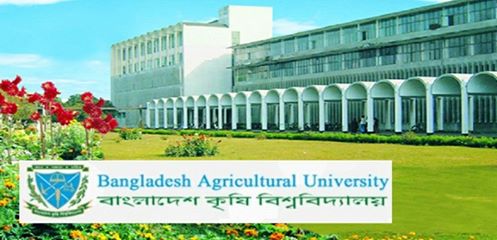 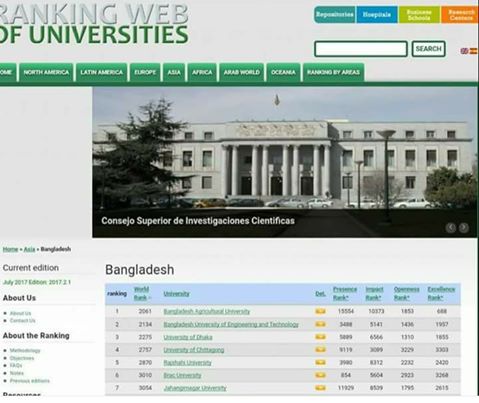 DrMd Akhtaruzzaman added 2 new photos — feeling happy with Dilruba Shewly and 18 others in Jessore, Khulna, Bangladesh.August 8 · Top of FormLikeShow more reactionsCommentShare88 Md Kazim Uddin, Farhan Karim and 86 others3 Shares22 CommentsComments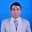 Abdul Amin দোস্ত বাকৃবি পরিবারের সদস্য আমরা সবাই গর্বিত ও ধন্য হলাম। আর তোমার সাবলীল স্মৃতিচারন আাবার ও সেই ছাত্র জীবনে ফিরিয়ে নিয়েছে। সেকি মধুর স্মৃতি। কষ্ঠটা শুধু এরশাদ ভেকেশানটুকু।আমরা জীবন জীবিকা যা কিছু করছি সবই বাকৃবি থেকেই অর্জন। আমাদের সতীর্থ যে যেখানে আছে সবাই ভাল থাকুক এই দোয়া করি। আমাদের শিক্ষক মন্ডলীসহ বিশ্ববিদ্যালয় সংশ্লিষ্ট সকল কে দোয়া ও সাধুবাদ জানাই। স্যারগনের মধ্যে যারা পরলোকগমন করেছেন উনাদের বিদেহী আত্মার মাঘফেরাত কামনা করছি। আমার আসলে লেখার কোন যোগ্যতা নেই। তোমার লেখা পড়েই তৃপ্তি পাই। তোমাকে আবার ও মোবারকবাদ জানাচ্ছি।বন্ধু চালিয়ে যাও আমরা আছি।LikeShow more reactions· Reply · 2· August 8 at 9:50pm · EditedManage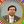 DrMd Akhtaruzzaman দোস্ত বরাবরে মত তোমার কুইক রেসপন্সের জন্যে ধন্যবাদ। কোন প্রস্তুতি ছাড়াই বাকৃবি নিয়ে কিছু স্মৃতিচারণ করে ফেললাম। সময় যত যায় পুরানা স্মৃতি তত বেশি মনে পড়ে। বাকৃবি' র ভাল খবর দেখে এমনটি লিখতে ইচ্ছে হলো। আবার অশোক স্যার আমাকে insist করলেন, তাই লিখে ফেললাম।
ধন্যবাদ দোস্ত।
please keep in touch to see my next write up.LikeShow more reactions· Reply · August 9 at 7:52amManage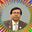 Write a reply...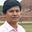 Md Mofaqkharul Islam Rosul অসাধারন লিখেছেন স্যার । আমাদের প্রিয় ক্যাম্পাস "বাংলাদেশ কৃষি বিশ্ববিদ্যায়" কে নিয়ে আমরা সর্বদা গর্বানুভব করি ......LikeShow more reactions· Reply · 2· August 8 at 10:38pmManageDrMd Akhtaruzzaman হ্যাঁ মোফাকখার বাকৃবি'র এমন সাফল্যে কিছুটা লিখতে মন চাইলো তাই লিখলাম।
ভাল থেকে।LikeShow more reactions· Reply · August 9 at 6:53pm · EditedManageWrite a reply...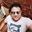 Ferdous Karim Tomal এত সুন্দর লেখা, কি বলে যে প্রশংসা করবো বুঝছি না। শেয়ার দিলাম স্যার।LikeShow more reactions· Reply · 1· August 8 at 11:23pmManageDrMd Akhtaruzzaman ধন্যবাদ তমাল। তুমি যদি পুরো লেখাটা মন দিয়ে পড়ে থাক, আমি তাতেই খুশি।
স্যার( তোমার বাবা, ড.এ. এস. জিয়াউল করিম স্যার, প্রাক্তণ অধ্যাপক, বাকৃবি) তন্ময়ের(তোমার ছোট ভাই) ফেসবুক থেকে আমার লেখাটা মন্ত্রমুগ্ধের মত বারকয়েক পড়ে সুনির্দিষ্ট ও ইতিবাচক মন্তব্য করেছেন। স্যারের ভাষায় লেখাটা শুধু অসাধারণ নয়, উচ্চমাত্রার সাহিত্যমান সম্পন্ন লেখা।
স্যারের সবচে বেশি পছন্দ হয়েছে আমার লেখার শেষাংশটুকু। স্যারের সাথে এটা নিয়ে কথা বললে স্যারের(তোমার বাবার) প্রতিক্রিয়া বুঝতে পারবে। ভাবীও ( তোমার আম্মু) সময় করে আমার লেখাটা পড়বেন। তুলি, শম্পা, শান্তা সবাইকে লেখাটা মন দিয়ে পড়ার জন্যে স্যার বিশেষ অনুরোধ রেখেছেন।
ভাল থেকো তমি।
বউমা কে শুভাশীষ। নাতনীর জন্যে অনেক অনেক আদর রইলো।LikeShow more reactions· Reply · 1· August 9 at 8:03am · EditedManageWrite a reply...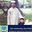 Md. Akhter Hossain Chowdhury Mita, tor request e shobtuku poresi. Congratulations for this extraordinary write up. Pls. Carry on. Excellent!!LikeShow more reactions· Reply · 1· August 9 at 12:14amManageDrMd Akhtaruzzaman যাক মিতা আমার লেখা পড়ে তোর ভাল লেগেছে তাতেই আমি খুশি।LikeShow more reactions· Reply · August 9 at 6:53pmManageWrite a reply...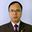 Ashoke Sharma দেশের শ্রেষ্ঠ বিশ্ববিদ্যালয়ের মর্যাদা লাভ করায় বঙ্গবন্ধুর সোনার বাংলা বিনির্মানের অগ্রসেনানী কৃষিবিদ গড়ার কাজে অতি সফল বাংলাদেশ কৃষি বিশ্ববিদ্যালয়ের প্রাক্তন ছাত্র হিসাবে আমাদের প্রায় সকল ধরনের খুশী , আনন্দ , গর্ববোধ করা , আত্মতৃপ্তি প্রভৃতির সাথে সাথে...See MoreLikeShow more reactions· Reply · 1· August 9 at 12:30amManageDrMd Akhtaruzzaman দাদা আপনার কমেন্টস পড়ে আমি বরাবরের মতই অভিভূত। সবচে বড় কথা আপনি আমার প্রতিটি লেখার দাঁড়ি কমা সেমিকোলন লক্ষ্য করে গভীর মনযোগের সাথে লেখা পড়ে থাকেন। আপনার কমেন্টস্ পড়ে বোঝা যায় আপনি কতটা যত্ন সহকারে আমার লেখা পড়েন।
কোন দিকে আপনার নজর এড়ায় না।
তবে আপনি এতটাই প্রশংসা করেছেন যা শুনে আমার একটু লজ্জাও লাগছে। তবে ভাল লাগছে আপনার নিরপেক্ষ মূল্যায়ন জেনে।
ভাল থাকুন দাদা।LikeShow more reactions· Reply · August 9 at 6:52pmManageWrite a reply...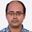 Monirul Islam স্যার আপনার লেখা বরাবরই মতই চমৎকার। বাকৃবিতে পড়েছি বলেই হয়তো আল্লাহ আজ এ অবস্থানে রেখেছেন। স্যার আপনার জন্য দোয়া করি যেখানে থাকেন ভাল থাকেনLikeShow more reactions· Reply · 1· August 9 at 2:09amManageDrMd Akhtaruzzaman মনিরুল মাঝে তুমি আমার অনেকগুলো লেখায় কোন কমেন্টস্ দাওনি। তোমরা কিছু লিখলে বুঝতে পারি আমার লেখার গতিবিধি কোন্ দিকে যাচ্ছে।LikeShow more reactions· Reply · August 9 at 6:37pmManage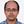 Monirul Islam Sir অফিসে কাজে থাকি বাসায় গেলে মোবাইল চলে যায় ছেলে মেয়ের দখলে, আমি চলে যাই বাজার, দোকানে সেজন্য সময় করে উঠতে পারছি না। জীবনটা কেন জানি উল্টাপাল্টা লাগছে। দোয়া করবেন স্যার আমার জন্য। আপনার জন্য দোয়া করি স্যার যেন সুস্থ্য থাকেন, সুস্থ্য থাকা যে কতবড় নেয়ামত যে অসুস্থ হয় সেই বুঝে।।LikeShow more reactions· Reply · 1· August 10 at 9:29amManageDrMd Akhtaruzzaman সমস্যা ছিল, সমস্যা আছে এবং সমস্যা থাকবে, এর মধ্যে সমন্বয় সাধন ও অভিযোজন করেই আমাদেরকে সামনে এগুতে হবে। ধন্যবাদ মনিরুল।LikeShow more reactions· Reply · August 10 at 9:34amManageMonirul Islam জ্বি স্যার এভাবেই চলছিLikeShow more reactions· Reply · 1· August 10 at 9:37amManageWrite a reply...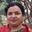 শাহানারা বেগম শেলী আমি কিভাবে আমার প্রতিক্রিয়া ব্যক্ত করবো বুঝতে পারছি না। তাছাড়া আমি তো তোমার মত লিখতে পারিনা। আমি বেশি কিছু লিখলে আবার কেউ না জানি বলে ফেলে যে, এটা স্বামী স্ত্রীর মধ্যে পাতানো খেলা।
তাই আমি তোমার সম্পর্কে বেশি কিছু লেখার আগে একটু ভাবতে থাকি।
তোমার লেখা...See MoreLikeShow more reactions· Reply · 4· August 9 at 8:36amManage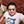 Ferdous Karim Tomal মামী, আমরা আপনার মত বড় মনের, উদার মনের মানুষকে কাছে পেয়েছি, এটাও আমাদের জন্য বিশাল পাওয়া। স্নিগ্ধতার যদি কোন উদাহরন কখনো দিতে হয়, প্রথমেই আপনার নামটাই আজো আমাদের মনে প্রথমেই আসে।LikeShow more reactions· Reply · 2· August 9 at 8:54am · EditedManage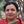 শাহানারা বেগম শেলী Ferdous Karim Tomal,
শুনে খুশি হলাম যে, তুমি তোমার এই মামীকে এতটা ভাল জানো। ভাল থেকো। বউমা কে নিয়ে এবারে যশোরে আসলে অামাদের বাসা থেকে বেড়িয়ে যেও।LikeShow more reactions· Reply · August 9 at 9:03amManage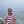 DrMizanur Rahman Amake kinchit khocha deya holo nato?LikeShow more reactions· Reply · 1· August 9 at 10:14amManageWrite a reply...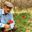 MD Abul Kashem In a word a full picture of Varsity life is come out I. Your writeup. Feel happy remembering the gone days. Tnx dostu.LikeShow more reactions· Reply · 1· August 9 at 8:42amManageDrMd Akhtaruzzaman Thanks dost for your as usual optimistic comments.LikeShow more reactions· Reply · August 9 at 6:29pmManageWrite a reply...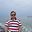 DrMizanur Rahman Gayate, moner kotha golu boleche. Amar-o-to chilo mone, kemne tumi bolleyLikeShow more reactions· Reply · 1· August 9 at 10:15amManageDrMd Akhtaruzzaman জ্ঞাতি তুমি আমার আপনার দোস্ত। তোমার কথা আমি না জানলে কে জানবে? 

মিতা আমার বউ কাউকে খোঁচা মারা মানুষ না। ওর কলিগরা মাঝে মাঝে ওকে খোঁচা মারে সেটাই ও বোঝাতে চেয়েছে। তোমাকে খোঁচা দেয়ার মত ধৃষ্টতা ওর নেই। ২৮ বছরের পরিক্ষীত সম্পর্ক! আমার স্ত্রী একজন ভাল মানুষ। আমার বন্ধুদেরকে সে খুব সম্মানের চোখে দেখে।LikeShow more reactions· Reply · August 9 at 6:57pm · EditedManageDrMizanur Rahman দুঃখিত আমি আসলে মজা করেছি। তোমার মিসেস কে না দেখলেও তোমার কাছ থেকে প্রশংসা শুনতে শুনতে ফলেন লাভ, তাই মজা করা; তবে ভয় পেও না। মাঝে মাঝে আমিও পাতানো খেলা বলেছিতো তাই; তবে তাও মজা করা। আমার মজাগুলো তুমি সিরিয়াসলি নেও এটা বোধ করি আমার মজা করতে না জানা। দুঃখিত জ্ঞাতি।LikeShow more reactions· Reply · August 9 at 9:22pm · EditedManageWrite a reply...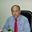 Abdullah M Farooque I am proud of you for this piece of writing. It is simply excellent.LikeShow more reactions· Reply · 1· August 9 at 10:41amManageDrMd Akhtaruzzaman Sir, I am highly glad to see your fantastic and enthusiastic comments.
Please keep in touch to me sir.LikeShow more reactions· Reply · 1· August 9 at 6:19pmManageWrite a reply...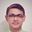 Anis Ul Islam .....চলো সামনে আগাই
পিছু ফিরে নাইবা তাকাই
যা কিছু প্রাপ্তি, অর্জন ও সম্মান
সবই নিজ যোগ্যতায় গড়া
.....নিজের সাথেই যুদ্ধে জয়ের নিশান!

দুর্জয় প্রাণে এগিয়ে যাও বন্ধু!অবাক চোখে দেখবো তোমার সাফল্য।LikeShow more reactions· Reply · 1· August 9 at 12:15pmManageDrMd Akhtaruzzaman দোস্ত তুমি তো বিরল প্রতিভার অধিকারী! তোমার ক্যাবিক মূল্যায়নের মাঝ দিয়ে অনেক কিছু বুঝিয়ে দিয়েছ।
ভাল থেক দোস্ত।LikeShow more reactions· Reply · 1· August 9 at 6:17pmManageWrite a reply...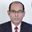 Nizam Uddin তোমার মত আমিও গর্বিত।LikeShow more reactions· Reply · 2· August 9 at 12:30pmManageDrMd Akhtaruzzaman গর্বিত তো হতেই হবে, কারণ ওটা তো আপনার নিজেরও বিদ্যাপীঠ।
ভাল থাকবেন, নিজাম ভাই।LikeShow more reactions· Reply · August 9 at 6:15pmManageWrite a reply...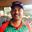 Akm Mostafizur Rahman আমি কিছুক্ষন ছিলাম বাকৃবি চত্বরে। কিন্ত লেখটা এত তাড়াতাড়ি শেষ হয়ে গেল। আবার কঠিন বাস্তবে........LikeShow more reactions· Reply · 1· August 9 at 4:40pmManageDrMd Akhtaruzzaman দোস্ত এই কিছুক্ষণ মানে তো সাড়ে ৮ বছর। সিনেমা তো তাই হয়। কয়েক শতকের কাহিনী ২/৩ ঘন্টায় দেখানো হয়। দোস্ত আমার লেখাটা কেমন হলো তা কিন্তু বলস্ নাই?LikeShow more reactions· Reply · August 9 at 6:13pmManageWrite a reply...DrMd Akhtaruzzaman আমার বন্ধু, প্রফেসর ড. মাসুম আহম্মদ
বাকৃবি, ময়মনসিংহ।
আমার মেসেজ বক্সে যা লিখেছেন: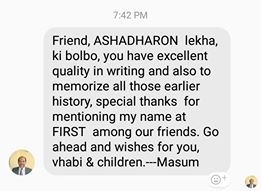 LikeShow more reactions· Reply · August 10 at 8:03am · EditedManage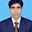 Sheikh Aminul Islam স্যার স্মৃতিচারণমুলক লেখার ব্যাপারে আপনার প্রতিদ্বন্দ্বী আপনি নিজেই। শিক্ষা জীবনের স্মৃতি যেন এক মজার কারখানায় উঁকি দেওয়া। দেখতে মন চায় কিন্তু বের হতে ইচ্ছে করে না। অশোক স্যার শিউলি আপা সহ অনেকেই এ ব্যাপারে আপনার সাথে শেয়ার করেছেন। স্মৃতি চারণে ভালোলাগার পাশাপাশি অাঘাতের কষ্টগুলোও সুস্পষ্টভাবে ফুটে ওঠে যেমনটা জনৈক টিচারের স্ত্রীর অন্যায় আচারণ। তারপরও মজার ভালোলাগা স্মৃতি বেশী থাকে বলে বিদায়ের বেলা অানন্দ অশ্রু কপোল গড়িয়ে পড়ে। অসাধারণ লেখা, খুব ভালো লাগলো স্যার।LikeShow more reactions· Reply · 1· August 9 at 10:29pmManageDrMd Akhtaruzzaman ধন্যবাদ আমিনুল। বরাবরের মতই তুমি বেশ ভালমত আমার প্রলম্বিত লেখা পড়ে বস্তুনিষ্ট এবং হৃদয়গ্রাহী কমেন্টস্ করেছো।
চমৎকার মন্তব্য, একদম প্রত্যাশিত।LikeShow more reactions· Reply · 1· August 10 at 8:06amManageWrite a reply...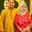 Alimuzzaman Zaman সৃতিচারণমুলক তোমার পুরো লেখাটা মনযোগসহ পাঠান্তে ঢের বুঝিলাম কখন যেন জীবন থেকে ৩৭ বছর গত হইয়াছে, যার কোন হিসাবই রাখিনি। শাহজালাল এনেক্স হলের মেস সেক্রেটারী তালেব মাস শেষে বেশ বড় করে ভুড়িভোজ দিত এ কথাটা তোমার লেখনীতে আসেনি। একবার আমি শ্রদ্ধেয় প্রভোষ্ট গি...See More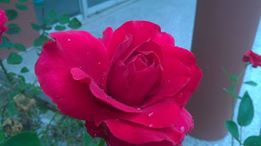 LikeShow more reactions· Reply · 1· August 10 at 7:20pm · EditedManageDrMd Akhtaruzzaman দোস্ত ধন্যবাদ। তালেবের ভূরিভোজের কথা সহ আরো হাজারো কথা আছে যা লেখা যাবে মোটাদাগে আমার যা মনে পড়লো তাই লিখলাম।
তবে গেয়াস স্যারের ঐ নীতিবোধের গল্পটা আমার মনে আছে। আমার আদলে এবার তোমার মত করে সবাই কিছু লিখলে তো বড় একটা সাহিত্য হয়ে যাবে।
Let's move forward বন্ধু।LikeShow more reactions· Reply · August 10 at 9:30pm · EditedManageWrite a reply...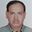 Kabir Ahmed বন্ধু তুমি কি আমার কথা ভূলে গেলে,যে varsityর শেষ দিন পর্যন্ত আমরা একএে ছিলাম।সুন্দর লিখেছ।ধন্যবাদ।LikeShow more reactions· Reply · 1· August 10 at 4:24pmManageDrMd Akhtaruzzaman দোস্ত তোকে ভোলার কোন্ সুযোগ নেই। 
দোস্ত একটু খেয়াল করে দেখ, তোমার সাথে আমার স্মৃতিকথা যথাযথভাবে প্রতিস্থাপিত হয়ে গেছে।LikeShow more reactions· Reply · August 10 at 5:59pmManageWrite a reply...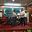 Nazir Nazir কবির তেমার লেখা পড়ে নাই। চাপা মারেত যেয়ে ধরা খেল। রত্ন্া সহ ওর এপিট ওপিট আলগা করে ফেলছো অার বলে অামারকে ভুলে গেছ।

রত্না কবিরের কথা ইতি করে বলতে চাই ব্যস্ততার কারণে তোমার লেখা সময়মত পড়তে পারি নাই। ভাসা ভসা পড়লেও রিয়াকশন লেখার অবসর হয়নি। অাজ অাবার একটানে সব পড়লাম দেদখলাম সব অতীত কিভাবে বর্তমানের মত জ্বলজ্বলে হয়ে গেল। পড়ার মসময় অামার শুথু মনে হয় কোনটা েযন বাদ পড়লো। পড়তে পড়তে ভাবতে থািক। হঠাঃৎ মনে হলো কালার বিয়ের দাওয়াত টা কী ভাবে সাড়ম্বরে খাওনো হলো। লেখা বড় হলেও গতিময়। পড়া শেষে তাই মনে হলো এ্ই তো মাত্র শুরু করলাম। তাড়াতাড়িই তে পড়া শেষ হল।LikeShow more reactions· Reply · 1· August 12 at 6:39pmManageDrMd Akhtaruzzaman নাজির ভাই কবিরের কথা ঠিক আছে। ওর অংশটুকু পরে সংযুক্ত হয়েছে। আপনার কথা মনে আছে কালার দাওয়াত খাওয়ার কেস তো এপ্রিল ফুলের মত তাই ওটা স্কিপ করে গেছি। লেখার পরে আরো কত কথা মনে পড়েছে, কিন্তু যা লিখেছি তাতেই মানুষ পড়তে চায়না, আরো বড় হলে তো প্রথম চোটেই বিরক্ত হবে।
নাজির ভাই দেরিতে হলেও চমৎকার মন্তব্য করেছেন।ধন্যবাদ।LikeShow more reactions· Reply · August 12 at 11:51pmManageWrite a reply...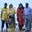 Kamal Talukder ঘনিষ্ঠ বন্ধু ডঃ আখতারুজ্জামান এর লেখা এবং অন্যান্যদের মন্তব্য পড়লাম। লেখাটা পড়ে ফিরে গেলাম সেই ২৫-৩৬ বছরের আগের স্মৃতিপটে। আখতারেরর সঙ্গে ঘনিষ্ঠতা ছিল সবচেয়ে বেশী। ও থাকতো ১৮, আর আমি ১৭ নম্বর রুমে। ডাইনিং এ যেতাম একত্রে। কারণ ওর সঙ্গে গেলে একটা লাভ ছিল আমার। এবং এসুযোগটা বহুদিন গ্রহন করেছি নির্দিধায়। ও ছিল নিরামিষভোজী। কাজেই মাছ বা মাংসের টুকরাটা বরাবরই আমার পাতে চলে আসতো যদিও তার সাইজ ছিল চিপস্ এর মত পাতলা। তবুতো এক চিপস্ এর স্থলে দুই চিপস্!!!!!
আমার বিশ্ববিদ্যালয় ওয়ার্ল্ড রেন্কিং এ স্থান পেয়েছে এবং বাংলাদেশের শতাধিক বিশ্ববিদ্যালয়ের মধ্যে প্রথম হয়েছে - বিষয়টা ভাবলেই বুকটা গর্বে ফুলে উঠে। আখতার অনেক কিছুই উল্লেখ করেছে। তবে আরো একটা বিষয় পরিপূরক হিসেবে উল্লেখ করতে চাই- তা হলো জিয়াউর রহমান এর শাসনামলে সাড়াদেশের বিশ্ববিদ্যালয় গুলোতে যখন ছাত্রলীগ কোণঠাসা ( রাজশাহীতে বিপ্লবী ছাত্র মৈত্রী, বুয়েটে ছাত্র ইউনিয়ন, চট্টগ্রামে ছাত্র শিবির) তখন একমাত্র আমার বিশ্ববিদ্যালয়ে মান্নাম-প্রদীপ প্যানেলে পূর্নপরিষদ জয়ী ( মান্নান -জননেতা আব্দুল মান্নান, বগুড়া-১ , সারিয়াকান্দি-সোনাতলা আসনের মাননীয় সংসদ সদস্য আর প্রদীপ রন্জন কর নিজের ভাগ্য উন্নয়নের প্রচেষ্টায় আমেরিকা প্রবাসী।!!!
আমরা তখন মাসে দ।শ টাকা চাঁদা দিয়ে ছাত্রলীগ সমর্থন করতাম। তখনকার সময়ের দশটাকা!!
যখন দেড়টাকায় আলুর দম, ডিম, পরেটা দিয়ে সকালের নাস্তা হতো আর বিকেলে শাহ জালাল হলের ক্যান্টিনে বার আনায় পাওয়া যেত একবাটি পায়েশ!!!
এখন নাকি যারা ছাত্রলীগ করে তাদের অনেকেই নাকি টুপাইছ কামাই করতে পারে। আমি অবশ্য নিন্দুকদের এসব কথা বিশ্বাস করতে চাইনা। তবে বিশ্ববিদ্যালয় জীবনে যেসব বন্ধুদের বঙ্গবন্ধুর গায়ের চামড়া দিয়ে সকাল-বিকাল জুতা বানাতে দেখেছি সেসব বন্ধুদের অনকেই এখন চাকুরীতে হর্টিকালচার, কোয়ারানটাইন ইত্যাদি ভাল ভাল পোস্টিংএ রয়েছে, ওরা থাক তাতে আমার গাত্রদাহের কোন কারণ নেই।
পরিশেষে বাংলাদেশ কৃষি বিশ্ববিদ্যালয়ের সকল ছাত্র এবং শ্রদ্ধেয় শিক্ষক মন্ডলীর নিকট আকুল আবেদন - আপনার, আমার বিশ্ববিদ্যালয় যেন এই সন্মান অক্ষুন্ন রাখতে পারে তার প্রচেষ্টা আপনাদেরকেই অব্যাহত রাখতে হবে।
জয়তু বন্ধু আখতার। পরবর্তী লেখা দেখার অপেক্ষায়।LikeShow more reactions· Reply · 1· August 12 at 10:38pmManageDrMd Akhtaruzzaman ধন্যবাদ বন্ধু দেরিতে হলেও তোমার কমেস্টস্ জানলাম। ভাল লাগলো। তুই আমার লেখায় কমেন্টস্ করতে যেয়ে নিজের কিছু কষ্টের কথা বলেছিস। সব কথা সব জায়গা না বলাই ভাল। সব সত্য কথার ভাত নেই। 
প্রকৃত ঘটনা আমরা সবাই জানি এবং সবই দেখতে পাচ্ছি। কিছু বলার নেই।
সবকিছু এখন কপাল বলে মেনে নিয়েছি।
তবে তোকে আমার মাছ মাংসের টুকরো খাওয়ানো টা বেশ মজার ছিল এবং মনে আছে।
ভাল থাকিস। 
দেখি তোদেরকে আবার কী গেলাতে পারি?LikeShow more reactions· Reply · August 13 at 12:15am · EditedManageWrite a reply...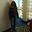 Dilruba Shewly Thanks Akhtar for sharing your wonderful feelings, memories and beautiful student life of our one of the best number one university BAU ❤️❤️❤️! I'm really very very proud of our BAU !!! The memories of BAU are always surrounding me and I'm always thankful to our respected teachers and some of my very close friends who always helped me to reach my goal!!! Your BAU memories reminded me all friend's face and our enjoyable memories!!! You are great my friend!!!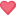 LikeShow more reactions· Reply · 1· August 29 at 5:07amManageDrMd Akhtaruzzaman Oh dear friend, you were untouched a long for this important memorable issue, that is very much related to you and me.
This a kind of nodtalgic write up untill and unless we were students of BAU.
I am so happy to know your late but fruitful and emotional comments.LikeShow more reactions· Reply · 1· August 29 at 8:23amManage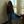 Dilruba Shewly DrMd Akhtaruzzaman thanks দোস্ত !!!LikeShow more reactions· Reply · 1· August 29 at 8:51amManageWrite a reply...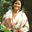 Kamrun Naher অসাধারণ! অসাধারণ! অসাধারণ ! তোমার লেখা চোখে জল এনেছে ! লিখে মনের কথা বোঝাতে পারবো না তাই অবসরে কথা বলবো । ভালো থেক দোস্ত 😇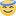 LikeShow more reactions· Reply · 1· August 29 at 3:54pmManageDrMd Akhtaruzzaman হ্যাঁ দোস্ত তোমার এত সুন্দর কমেন্টস্ দেখে তো আমারও চোখে অানন্দাশ্রু আসার মত অবস্থা। আমি আসলেই কতটা ভাল লিখেছি সেটা পাঠকের বিবেচ্য বিষয়। তবে তোমাদের মত অসংখ্য পাঠক প্রিয়তা দেখে মনে হচ্ছে লেখাটা খুব খারাপ হয়নি। তবে তুমি যা লিখেছ তা থেকে অনেক বেশি হৃদয়গ্রাহী ছিল তোমার টেলি আলাপচারিতার কথোপকথন। তুমি আমার সব লেখা নিয়মিত পড়ে থাক, সেটাও তো আমার জন্যে অনেক ভাল খবর।
তোমার মন্তব্যের জবাবে আমারও বলতে ইচ্ছে করছে, আমি-
অভিভূত!
অভিভূত!!
অভিভূত!!!
ভাল থেক দোস্ত।LikeShow more reactions· Reply · 1· August 30 at 10:38amManageWrite a reply...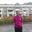 Md Lutful Kabir Outstanding writeup friend. Fell proud as ex student of BAU. Really I passed golden time of my life. Lot of thanks my dear friend.LikeShow more reactions· Reply · 1· August 29 at 5:18pmManageDrMd Akhtaruzzaman My great pleasure to you my dear beloved friend.LikeShow more reactions· Reply · August 30 at 10:39amBottom of Form